Cretan Exclusive Villas RethymnoCretan Exclusive Villas are newly built properties, situated in the village of Agia Triada of Rethymno.A complex of 6 Villas, offers valuable days in a peaceful and relaxing environment of Cretan Nature. Each Villa includes spacious bedrooms, private swimming pools, verandas with a wonderful view and plenty of other facilities along with highly accessible Wi-Fi Internet Network. Agia Triada village is close to Rethymno city (10km driving distance from Rethymno’s Old Town). In the old historical town the visitor will be able to enjoy a stroll in the various alleys of the Venetian Harbor, Fortezza which is the fortress build by the Venetians.                Additionally, he will be able to find boutiques, coffee shops, bakeries, coffee stores, restaurants and taverns with Cretan Traditional Cuisine.Furthermore, the location enables the visitor to explore our very famous sites such as the Palace of Knossos, The Monastery of Arkadi, The Preveli Palm Beach and plenty of other sightseeing. Last but not least, Cretan Exclusive Villas is connected with Crete’s both International Airports. Driving directions from Chania & Heraklion Airport are also provided to each guest. Any guest can find any information of the Villas (descriptions, photos etc.) in our website,           www.villaincrete.com            Looking forward to welcoming you in Crete & happily assisting you!            Best Regards,              Cretan Exclusive Villas            Agia Triada – Rethymno – Crete             0030 28310 74473 – 0030 6974649354            www.odeontravel.gr            www.villaincrete.com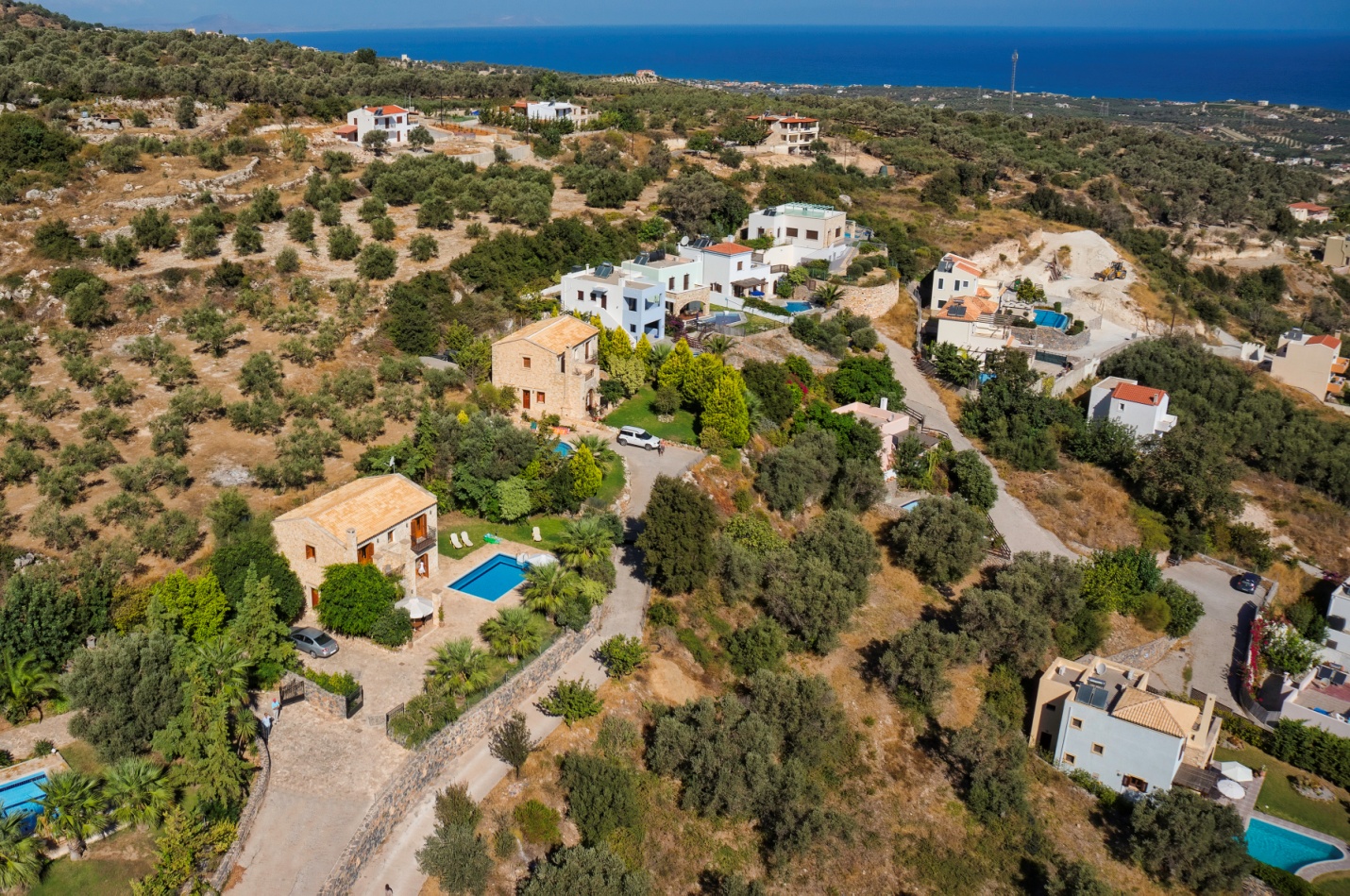 